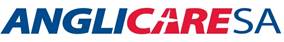 Volunteer Role DescriptionRole Purpose To grow vegetables and fruit for the fresh food market and kitchen.To grow plants and seedlings for sale and To produce wooden garden boxes and other items for saleDuties and Responsibilities Participate in orientation and site inductionAssisting with planting and propagating of plants for use in the Fresh Food Market, Kitchen or for saleAssist with watering, fertilising, weeding and mulchingAssist with Garden bed preparation including making and turning compostAssist with keeping garden and structures clean and tidyAssist with pest and disease controlAssist with keeping garden recordsAssist with the care and maintenance of the worm farmAssist with salesReport any problems with garden equipment to the coordinatorAdvise of any consumables that need replacing to the coordinatorAssist with the construction of raised garden box and other wooden products for saleAssist with any construction/repairs in the gardenBe familiar with evacuation procedures, location of emergency exits and fire extinguishersAssist students and others to gain basic skillsReport any hazards in the garden to the coordinatorWork Health & Safety (WH&S) WH&S knowledge and skills suitable for the position.Ensure own action or lack of action does not place own safety or that of others at risk.  Use prescribed personal protective equipment.Assist in the evaluation of hazards and immediately report any hazards, accidents or near misses.Cultural FitWork within a team environment in accordance with AnglicareSA values.                                                                                                                                              Requirement for the RoleGood interpersonal and communication skillsPatience, empathy and the willingness to help peopleRelate well with people from a variety of different cultural and socio-economic backgroundsWillingness to work autonomously and as a member of a teamAbility to work with empathy, compassion and in a non judgemental and respectful mannerA sense of humour that will not offend others or put them downAbility to use initiative and work within boundaries, procedures and guidelinesA welcoming and friendly mannerBe suitability fit to comply with the physical requirements of the position Standard Role Requirements (all volunteers) Contact your supervisor to advise if you are unable to attend on your rostered day.Embrace and integrate AnglicareSA's Vision, Mission and Values into your role.Support AnglicareSA's commitment to reconciliation between Aboriginal people and other Australians as outlined in our Reconciliation Action Plan.  This includes, but is not limited to, the engagement and participation of Aboriginal people, and the provision of culturally competent, respectful services and system responses.Conform with AnglicareSA's conditions of volunteering, Code of Conduct, Standards of Practice & Behaviour, Confidentiality and No Harassment policies and other Human Resources, Work Health & Safety (particularly AnglicareSA's "no lift" and manual handling) and organisational policies and procedures.Adhere to legislative requirements applicable to the role, including and not limited to the Work Health and Safety Act and the EEO Act.Undergo a satisfactory criminal history assessment, to be physically and mentally capable and report to undertake voluntary tasks in a fit state to perform all duties.Must provide evidence of Australian residency or current working VISA.Actively participate in performance reviews, performance development, training (including Work Health and Safety and fire safety) and supervision opportunities.Maintain confidentiality in line with AnglicareSA policies.Attend a volunteer induction and orientation session.Participate in on-the-job training.Wear a volunteer name tag and sign in and our each day whilst working at AnglicareSA.Attend meetings and training connected to the area you work in.Wear gloves, masks, closed in shoes, hats and appropriate strong clothing.  National Police History Check                      DCSI Child-Related Employment Screening(Must complete both for any position within the Community Programs portfolio)ANGLICARESA  VISIONJustice, respect and fullness of life for all.ANGLICARESA  PURPOSEAnglicareSA, on behalf of the Anglican Church, expresses God’s love for individuals, families and communities by:Making a positive difference to quality of lifeResponding to needs and issues in ways which enhance and protect dignity and integrityPromoting social justiceANGLICARESA  VALUESIntegrity
We act honestly and ethically and ensure accountability to those we service and work with. Compassion
We respond with sensitivity and empathy to the needs, ability and aspirations of the people we work with and the communities we serve and work with.Stewardship
We are custodians of the resources entrusted to us for current and future service, building the capability of those we serve and those we work with, to ensure the sustainability, quality and effectiveness of our service.Equity
We affirm the importance of diversity and inclusion in our workplace and the community.  We will demonstrate fairness in our workplace.  We will promote personal, social and economic change to enable those customers in the most difficult circumstances to flourish.Servant Leadership
We place the needs of other first to enable them to grow.  We share power, accept responsibility and understand our role is to enable, encourage and support.ACCEPTANCE/AUTHORISATIONVolunteer Name: 	………..……..   Date	Volunteer Signature: 		Name of Supervisor / Manager: 	Signature of Supervisor / Manager: 	Date: 	Role Title:Volunteer GardenerRef No:25Status:Part Time Location:St Mary’s with AnglicareSABranch:Community GardenReports to:Community Garden Co-ordinatorDate:6th September 2016